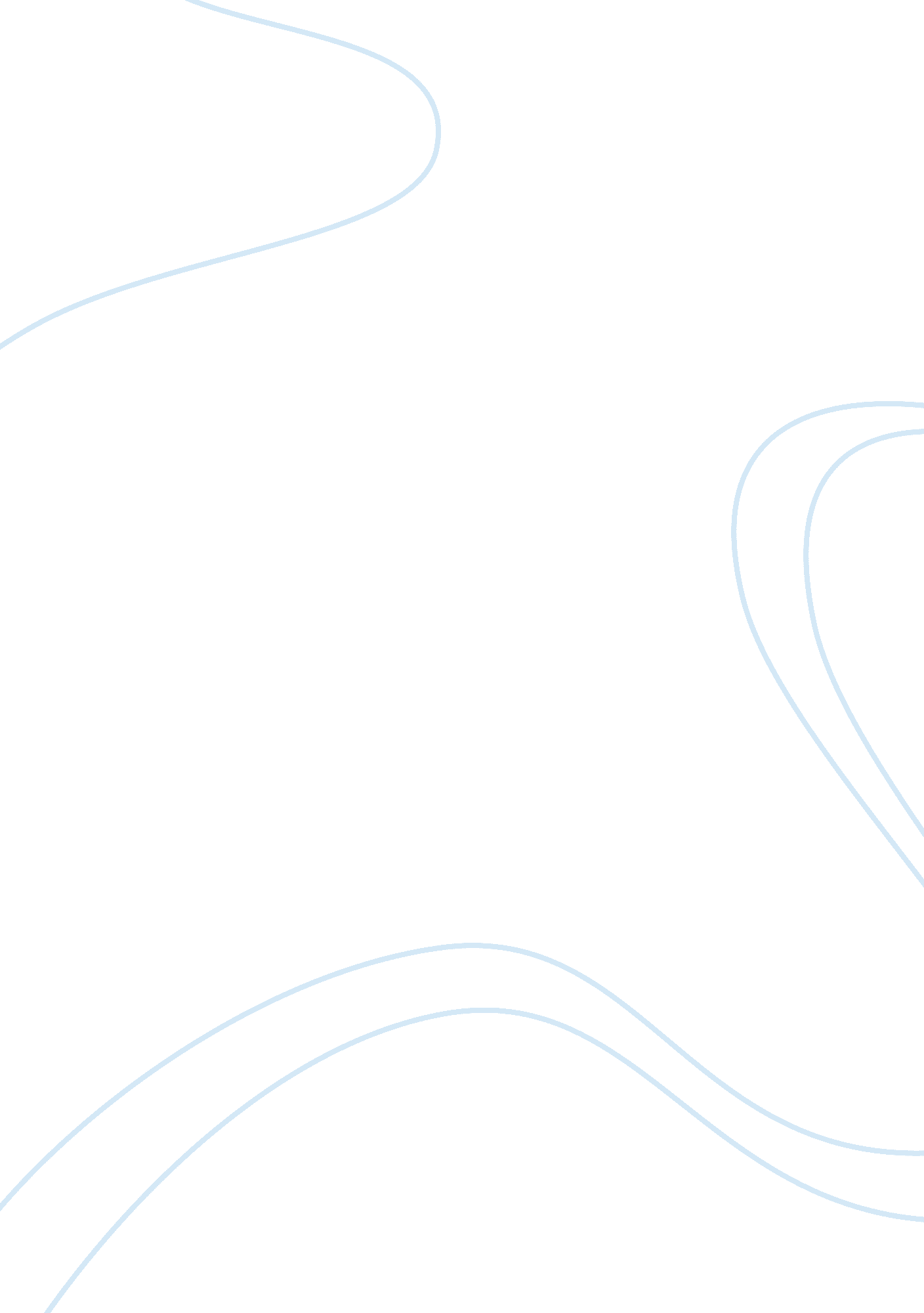 ReactionCountries, Philippines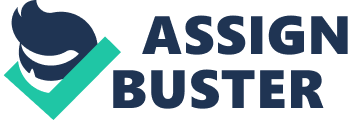 Reaction Paul Vergara IV-Diamond, PIQC verpaul_1@yahoo. com This Article talks about our former President Gloria Macapagal Arroyo’s Achievements which she did in her regime. Former President Gloria Macapagal Arroyo’s achievements about the economy, I am thankful for Gloria Macapagal Arroyo’s achievements for creating a flawless and awesome job for building and creating for giving employment to millions of people who were jobless In the Philippines, and also thanking her for creating a lot of public schools for a lot of people who cannot afford education, students or young people who cannot afford to go to school because of financial problem. I thought that our former President Gloria Macapagal Arroyo is not great because our former President Gloria Macapagal Arroyo cheated in the election against Fernando Poe Junior. She also cheated in the election by seeking the help from Garcy. Our former President Gloria Macapagal Arroyo is getting money from the government that we were all even trying to pay our taxes for a good economy even though that our parents were all having a hard time earning such money to pay the tax, but she just stole it from us like it was hers, and that made me realize how pathetic she was. But then her achievements all together are fantastic, like building bridges for a better transportation, building schools for educational purposes, for building the Light Railway Transmit also known as LRT and for helping the flood victims in the Ondoy incident, and also giving respect to our navy, marine soldiers that were killed in Mindanao because of the terrorists. According to her she had made the economy grow about 3. 7% which is true, in fact we can all feel this growth, by seeing the technology we have now, like high- tech gadgets and a more growing technology, I can say that we have indeed grew economically because of our former President Gloria Macapagal Arroyo works. Maybe if she did not corrupt or stole money, no one would hate her and with her achievements she will be loved by the Filipino people all across the country. If she did not corrupt she would make a fine president for the Philippines, or stole money or cheat because we could see from all of her achievements that she is a potential president. And I myself as a student is thanking her from my heart because of our former President Gloria Macapagal Arroyo always declared that the classes are suspended!!! That made me has an easy school life and a happy school life that I could enjoy with fully with my friends. Our current elected president of the republic of the Philippines which is President Benigno “ Noynoy" Cojuanco Aquino Junior is indeed not a corrupted president. As time passes by we can see that there has not made any corrupt movements from our President Benigno “ Noynoy" Cojuanco Aquino Junior, he fulfills his promises that he made in the election like, not being a corrupt president, not cheating and a lot more. He even made a lot of improvement in our country like, making the crime rates go down, making the economic growth improve even more but as what our former President Gloria Macapagal Arroyo said that she even had a better percentage of growth than our President Benigno “ Noynoy" Cojuanco Aquino Junior had made, the reason why the Filipinos elected him because he had a potential in making the Philippines into a better country by being a better president than the past presidents that took the throne in the Philippines. President Benigno “ Noynoy" Cojuanco Aquino Junior, has a little bit of a minor problem even if he does not corrupt from us he himself does not move to fix some problems throughout our country like what former President Gloria Macapagal Arroyo has said that he loves cars, and guns too much that he is not paying attention to the government at all. And also from the videos that I watched that he is not giving the land to the farmers in hacienda Luicita, that was already distributed by former President Gloria Macapagal Arroyo but now our current President Benigno “ Noynoy" Cojuanco Aquino Junior is trying to collect the land or getting the lands that were distributed by former President Gloria Macapagal Arroyo. I don’t know which president is better than the other because the two of them are both amazing in doing their part but is also amazing in corrupting or not moving or doing anything for the economy, I am a student so I may not know all of the things happening in the Republic but a lot of people say that our former President Gloria Macapagal Arroyo is so corrupt that she should be in prison or jailed for life. That is why the Department of Justice is preventing her from leaving the country, named Philippines because she might escape and not come back and it could shame the Philippines. As for our current President Benigno “ Noynoy" Cojuanco Aquino Junior I think I will just believe in him and try to look forward in the future that he tries to make for all of us citizens, which is what I could do as a student. 